Практическое занятие № 11. Тема: «Разработка сборочных (технологических) схем узлов моделей жилета».Цель работы: Научится разрабатывать сборочные (технологические) схемы обработки моделей жилета.Время на выполнение работы: 45 минут.Методические рекомендации: Работу следует проводить после изучения темы «Обработка жилета на подкладке». После краткой беседы о целях и порядке выполнения работы рекомендуется опросить учащихся по вопросам:1.	Перечислите детали кроя жилета;2.	Для чего выполняется ВТО полочек жилета?3.	Перечислите какие карманы обрабатываются на жилетах;5.	Опишите особенности стачивания плечевых и боковых срезов жилета;6.	Какова последовательность окончательной отделки жилета?Наглядные пособия:-- образец сборочной схемы обработки модели жилета (приложение 1);- конспект лекций по предмету.Порядок выполнения работы:На подготовленный лист бумаги наклеить заданный технический эскиз модели жилета;Внимательно изучить  заданную модель;Проанализировать и письменно составить последовательность сборки жилета;Составить сборочную (технологическую) схему обработки модели жилета. Приложение 1Образец:Технический эскиз модели жилета            Последовательность обработки модели жилета Подготовка деталей кроя: проверка деталей кроя, уточнение места расположения вытачек, карманов и хлястиков; дублирование полочек целиком; Обработка вытачек, начальное ВТО полочек жилета; 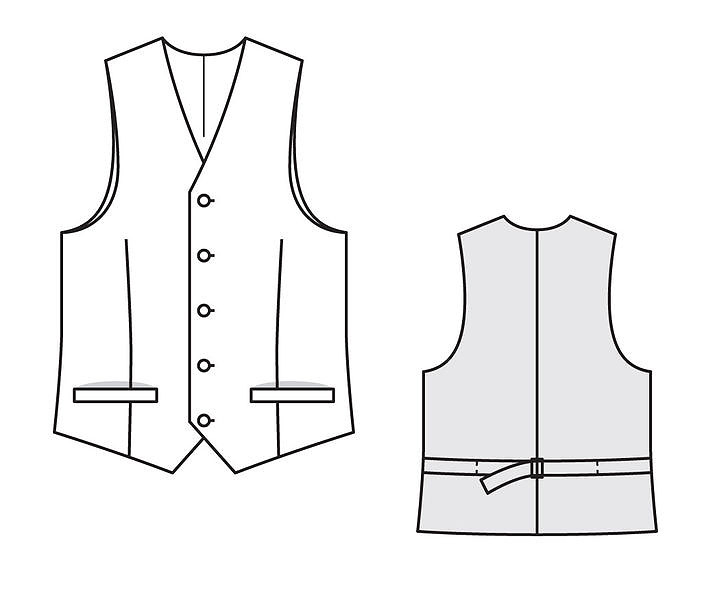 Обработка карманов с листочкой на полочке; Уточнение и подрезка борта и низа жилета; прокладывание кромки по горловине;Обработка внутреннего накладного кармана на подкладке жилета;Притачивание обтачки низа жилета к подкладке переда;Притачивание подборта к подкладке переда;Соединение частей полочки с подкладкой;Обработка спинки жилета: обработка хлястика; обработка спинки и подкладки спинки (средний срез вытачки, дублирование горловины спинки, настрачивание хлястиков, обтачивание срезов пройм и низа спинки жилета);Соединение полочки жилета со спинкой;Обработка горловины спинки жилета;Окончательная отделка: настрачивание хлястиков, обметывание петель; чистка, ВТО, пришивание фурнитуры.Сборочная схема модели жилета.